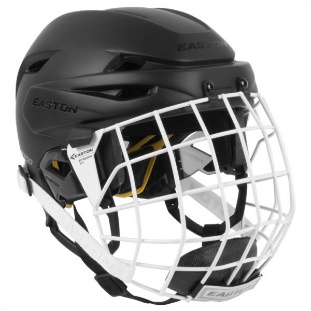 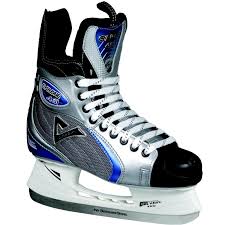 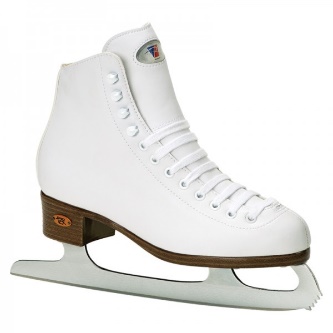 Our Grade 5 classes were scheduled to go skating on Wednesday, November 8th.  Due to it being our Remembrance Day Concert, the date has changed to Wednesday, November 1st at the LBA.8:40-9:40am = Grade 3 classes, 5 Richardson & 5 Robichaud9:30-10:30am = Grade 4 classes, 5 McFarlane & 5 GlazierPlease ensure that your child brings their skates and a proper skating helmet (sorry bike helmets are not permitted). For safety reasons, students must wear skates and a helmet, or they will not be permitted on the ice.Thank you,From your favourite Grade 5 teachersWe love volunteers! Dig out your skates, come tie a few and join us. -------------------------------------------------------------------------------------------Child’s name: ____________________My child needs to borrow skates ____ yes ____no.My child needs to borrow a helmet ____ yes ____no.